«Где прячется здоровье?»10 марта  сотрудники Терновской детской библиотеки пригласили воспитанников старшей группы МКДОУ «Терновский детский сад №1» на необычное тематическое мероприятие  «Где прячется здоровье?». Вместе с хозяйками книжного царства юные читатели помогли сказочному гостю Гному узнать  о здоровом образе жизни.  Дети с удовольствием отгадывали загадки, знакомились с литературными произведениями, рассказывали пословицы и поговорки, делали зарядку, играли в игры… Эта познавательная встреча дала старт совместно запланированным  с детской библиотекой мероприятиям по охране и укреплению здоровья воспитанников,  в рамках  реализации проекта МКДОУ «Терновский детский сад №1» «За здоровьем всей семьей», в рамках областного межведомственного проекта «Живи долго!». Педагогический коллектив детского сада выражает благодарность Татьяне Евгеньевне  Белолипецкой и Елене Альбертовне Зиминой за плодотворное сотрудничество.  Старший воспитатель Башлыкова Т.И.Благодарим за участие в районном конкурсе творческих работ «Чудеса в маминых раках» семьи:Пеньковой Даши, Ламоновой Даши, Попова Никиты.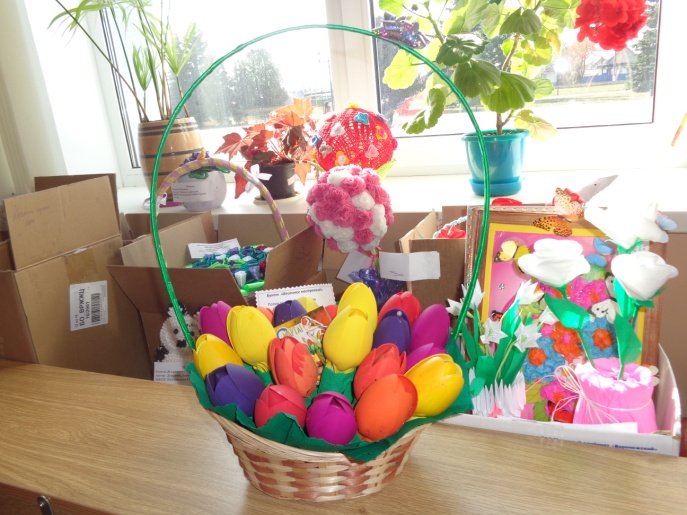 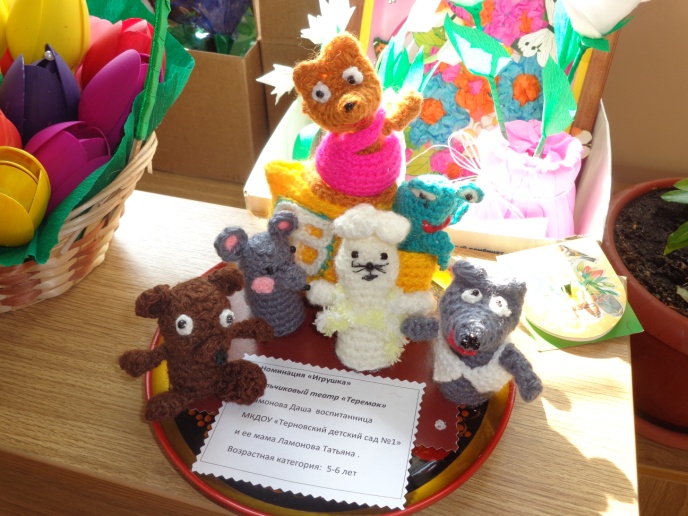 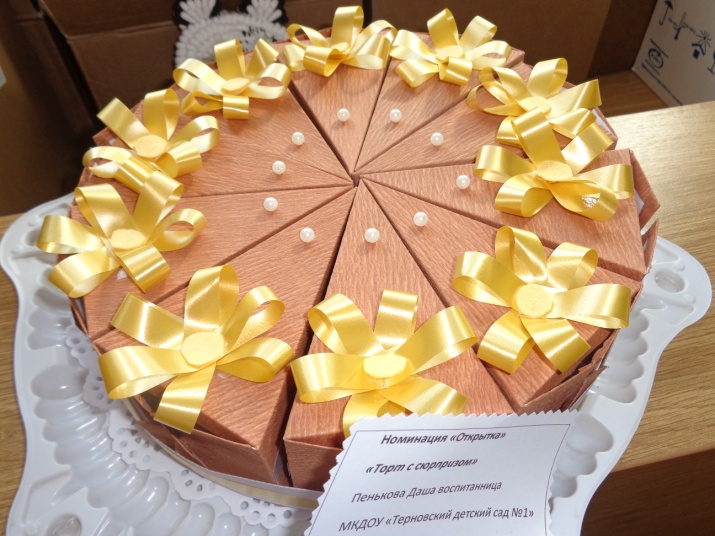 Творческих Вам успехов !